	Istituto  Comprensivo  Statale “G. Ciscato”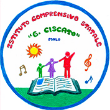 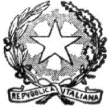 Scuole dell’Infanzia di Malo, Primarie e Secondarie di I° di Malo e Monte di Malo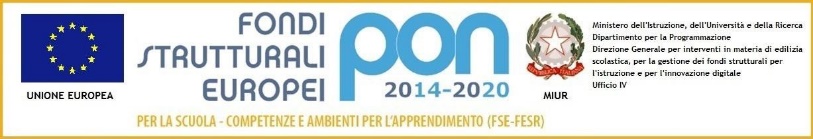 Prot. 					Ai genitori dell’ALUNNO/A_____________________LuogoOggetto: RILEVAZIONE PRECOCE delle DIFFICOLTÀ di APPRENDIMENTO (L.170, art. 3 comma 2; Accordo Stato-Regione 17/04/2013, DGRV 2723 del 24/12/2012)Si comunica ai genitori di______________________________ nato a ___________________ il ________________ frequentante la scuola ________________________sezione/classe ______ che il Consiglio di Inteam dei docenti dopo aver:effettuato una sistematica osservazione e rilevazione degli apprendimenti e del comportamentomesso in atto interventi educativo-didattici specifici rileva che l’alunno/a manifesta ancora difficoltà di apprendimento.Si invita pertanto la famiglia ad attivarsi per un approfondimento diagnostico presso il Servizio Distrettuale per l’Età Evolutiva ________________________________________presentando l’allegata “Relazione sulle difficoltà di Apprendimento”. Luogo/Data ___________________________________________( il Dirigente Scolastico)RELAZIONE SULLE DIFFICOLTÀ DI APPRENDIMENTOCognome Nome 	Luogo e data di nascita 	Nazionalità 	Scuola 	Classe 	Tempo scuola 	Eventuale inserimento anticipato	Eventuali non ammissioni alla classe successiva 	Metodo di letto scrittura adottato: fonico sillabico  misto globale  altro  (dettagliare) _____________________Luogo/Data _____________________CONSENSO INFORMATOI sottoscritti (padre) ___________________________ (madre)_________________________________genitori del bambino/a___________________________ nato a ____________ il ___________, acquisita cognizione della disciplina vigente e dei propri diritti a tutela della privacy, individuato il ben delimitato ed indispensabile ambito di comunicazione e diffusione dei dati che saranno raccolti o prodotti, preso atto dell’adozione di ogni cautela e salvaguardia della riservatezza di dette informazioni, esprimono il proprio consenso al trattamento ed alla comunicazione dei dati personali che riguardano il proprio figlio, ivi compresi quelli strettamente sensibili ai fini assolutamente necessari (D. Lgs. 30-06-2003, n. 196).I genitori (o chi ne fa le veci)(padre) _______________________________(madre) _______________________________AreaOsservazioni
InizialiInterventi educativo-didattici attivatiDifficoltà persistentiLinguisticaApprendimento della
letto-scritturaparametri:  -costruttivi -esecutiviApprendimento della matematicaProcessi di ApprendimentoAutonomiaComportamentoRelazione (con i pari e con gli adulti)Gli insegnanti____________________________________________________________________________________Il Dirigente Scolastico____________________________I genitori (o chi ne fa le veci)(padre) _______________________________(madre) _______________________________I genitori (o chi ne fa le veci)(padre) _______________________________(madre) _______________________________